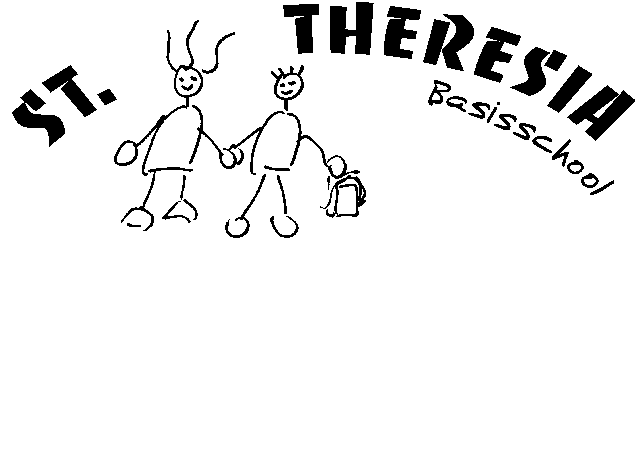 Verzoek om extra schoolverlofEen verzoek om extra schoolverlof dient uiterlijk 6 weken voor de gewenste periode aangevraagd te worden.Aan de schoolleiding van de St. Theresiaschool,Ondergetekende, zijnde ouder / verzorg(st)erVerzoekt voor de minderjarige:vrijstelling van schoolbezoek op grond van artikel 11 sub f/g van de leerplichtwet 1969,voor de periode:van ___-___-____ tot en met ___-___-____zijnde ___ schooldagen, wegens:aangewezen vakantieperiode door werkgever ( z.o.z. werkgeversverklaring laten invullen)medische redenen (medische verklaring arts bijvoegen)andere reden, namelijk:(indien van toepassing bewijsstukken bijvoegen)Dient u op een andere school een aanvraag in voor extra schoolverlof met dezelfde reden voor een ander kind?	Ja / nee	Indien ja:Plaats:	Datum:	Handtekening aanvrager(s):Werkgeversverklaring vakantieverlof (in te vullen door werkgever)Ondergetekende,Plaats:	Datum:		Handtekening:In te vullen door de schoolleidingAantal schooldagen aanvraag: ______Extra verlof kan door de directeur slechts éénmaal voor ten hoogste 10 dagen per schooljaar worden verleend en kan geen betrekking hebben op de eerste twee lesweken van het schooljaar.Verlofaanvragen wegens andere gewichtige omstandigheden (art. 11, lid g) voor meer dan 10 dagen per schooljaar dienen te worden ingediend bij de leerplichtambtenaar van de woongemeente van de leerling.Resultaat overleg met andere school:Beslissing op aanvraag extra schoolverlof: positief / negatiefBijzondere motivering:Plaats:	Datum: 		Handtekening:Procedures behandeling verlofaanvraag:Extra vakantieverlof (artikel 11 onder f en 13)Verlof voor extra vakantie is vrijwel niet mogelijk. Alleen wanneer het door de specifieke aard van het beroep van één van de ouders niet mogelijk is om tijdens een reguliere schoolvakantie een gezinsvakantie van twee weken te hebben. Hier kan alleen sprake van zijn bij seizoensgebonden arbeid. Dit is arbeid die alleen verricht kan worden in een bepaalde periode van het jaar ( bijvoorbeeld een strandtenthouder die alleen gedurende de zomermaanden zijn strandtent exploiteert). Er kan geen verlof worden toegekend vanwege organisatorische problemen in een bedrijf van één van de ouders. Er mag dan ook géén verlof worden verleend louter op grond van een werkgeversverklaring! Er moet aangetoond worden dat sprake is van onoverkomelijke bedrijfseconomische problemen, als toch verlof in de schoolvakanties moet worden opgenomen.Plichten voortvloeiend uit levensovertuiging of godsdienst (artikel 11 onder e en 13)Er is een aantal religieuze feestdagen waarvoor vrijstelling kan worden verleend. Dit moet uiterlijk twee dagen van tevoren meegedeeld worden aan de directeur. Er geldt:men moet praktiserend zijn en het kind moet verplicht zijn dit bij te wonen.Er bestaat recht op verlof van 1 dag per viering. Ook als het feest of de bijeenkomst zelf langer duurt. Het verlof wordt toegekend voor de 1e dag van de viering.Voorbeelden van feestdagen: voor chinezen: het nieuwjaarsfeest; voor moslims: het Offerfeest en het Suikerfeest; voor hindoes: het Diwalifeest en het Holifeest; voor joden: het Joods Nieuwjaar, Grote Verzoendag, het Loofhuttenfeest, het Slotfeest, het Paasfeest, de Wekenfeest en de Vreugd der Wet.Voor culturele bijeenkomsten of festiviteiten bestaat géén recht op verlof.Verlof wegens andere gewichtige omstandigheden (artikel 11 onder g en 14)Hierbij gaat het om uiteenlopende zaken waarvoor de schooldirecteur maximaal 10 schooldagen per schooljaar verlof mag geven. De verlofaanvraag moet vooraf (minimaal 8 weken) bij de schooldirecteur worden ingeleverd door middel van het formulier “Verzoek vrijstelling schoolbezoek”.Een aanvraag om verlof voor een langere periode binnen het schooljaar opgeteld moet bij de leerplichtambtenaar ingediend worden. De leerplichtambtenaar beslist op die aanvraag.Wat zijn gewichtige omstandigheden:Dit zijn omstandigheden die veelal buiten de wil of invloedssfeer van de ouders of leerling zijn gelegen.Verhuizing (maximaal één dag verlof)Wettelijke verplichtingen, indien onmogelijk buiten schooltijd. Bijvoorbeeld verblijfspapieren regelen of adoptiepapieren, waarbij aanwezigheid van het kind vereist is.Huwelijk van bloed- of aanverwanten tot en met de derde graad binnen de woonplaats: maximaal 1 dag.Huwelijk van bloed- of aanverwanten tot en met de derde graad buiten de woonplaats: maximaal 2 dagen.Huwelijk van bloed- of aanverwanten tot en met de derde graad buiten Nederland: maximaal  5 dagen.Bevalling van de moeder/verzorgster (maximaal 2 dagen)Ernstige ziekte van de ouder(s) en familieleden tot en met de vierde graad, waarbij aanvrager met spoed en direct moet vertrekken. De afwezigheid kan meestal pas achteraf worden beoordeeld, waarbij de richtlijn is om maximaal 10 dagen toe te kennen.¹ Overlijden van een familielid binnen Nederland ¹ • Familielid in de eerste graad (maximaal 4 dagen)            • Familielid in de tweede graad (maximaal 2 dagen)            • Familielid in de derde of vierde graad (maximaal 1 dag).Overlijden van een familielid tot en met de vierde graad buiten Nederland: maximaal 5 dagen.Een ambts- of huwelijksjubileum van ouder(s)/verzorger(s) of grootouder(s)/verzorger(s). Het gaat om 12,5, 25, 40 of 50 jarige jubilea: maximaal 1 dag.²¹ Ziekte en overlijden moeten aangetoond worden door een naar het Nederlands vertaalde medische verklaring door een erkende instantie.² Data moeten worden aangetoond en de viering er van moet binnen een redelijke periode rond die datum gebeuren.Aanduidingen familie eerste t/m vierde graadEerste graad: ouders / verzorgersTweede graad: broers, zussen en grootoudersDerde graad: Ooms, tantes en overgrootoudersVierde graad: Neven, nichten, oudtantes en oudooms.De volgende situaties zijn geen gewichtige omstandigheden:familiebezoek in het buitenland;Vakantie in een goedkope periode of wegens een speciale aanbieding of aanbod van familie; Gebrek aan boekingsmogelijkheden;Eerder vertrek of latere terugkomst na vakantie wegens verkeersdrukte;Verlof voor een kind omdat de andere kinderen in het gezin vrij zijn;Een verjaardag van een familielid;Een feest- of gedenkdag van een ander land;Deelname binnen schooltijd aan uitjes/reisjes georganiseerd door bijvoorbeeld sport-, muziek- of dansverenigingen;De werknemer kan niet op (ski)vakantie in het voorjaar omdat andere werknemers al gaan.Aandachtspunten bij maximaal 10 dagen• Bij verlof voor 10 schooldagen of minder binnen een schooljaar beslist de directeur van de school.• Verlof vanwege gewichtige omstandigheden kan ook worden toegekend in de eerste 2 weken na de   zomervakantie, hier moet echter wel terughoudend mee worden omgegaan.Aandachtspunten bij meer dan 10 dagen• Bij verlof voor meer dan 10 schooldagen beslist de leerplichtambtenaar.• Het maakt niet uit of het gaat om verlof voor een periode van meer dan 10 schooldagen in één keer,  of om de situatie waarin door een nieuwe aanvraag de 10- dagen grens wordt overschreden.• De directeur stuurt de verlofaanvraag door naar de leerplichtambtenaar.• De verlofaanvraag moet schriftelijk en binnen een redelijke termijn bij de leerplichtambtenaar worden    ingediend.• De leerplichtambtenaar neemt een besluit nadat hij/zij de aanvrager en de directeur van de school   heeft gehoord.Dennenweg 142061 HX BloemendaalTel/fax 023 5257924e-mail st.theresia@wxs.nlNaamNaamNaamTelefoonAdresAdrespostcodeplaatsplaatsplaatsvoornaamachternaamgeboortedatumGroepNaam schoolVoornaam en achternaam kindVoornaam en achternaam kindgeboortedatumGroepnaamFunctieIn het bedrijfTel.Verklaart dat de werknemer/-neemster, naam:Verklaart dat de werknemer/-neemster, naam:adresTeVerlof kan / wil opnemen in de periode van ___-____-____ tot en met ___-___-_____Verlof kan / wil opnemen in de periode van ___-____-____ tot en met ___-___-_____Wegens:Wegens:Maximaal 10 dagen in schooljaar           /Meer dan 10 dagen in schooljaar            /(evt.) formulier naar leerplichtambtenaar ddFormulier naar leerplichtambtenaar dd(evt.) formulier terugontvangen leerplichtambtenaar dd advies:Formulier terugontvangen leerplichtambtenaar dd Advies:Beslissing schriftelijk naar aanvrager dd Beslissing schriftelijk naar aanvrager: dd Bezwaar aangetekend door aanvrager dd Bezwaar van aanvrager naar Raad van State ddBericht van Commissie van Bezwaar dd Nieuwe beslissing schriftelijk naar aanvrager dd Bezwaar van aanvrager naar Raad van State dd.